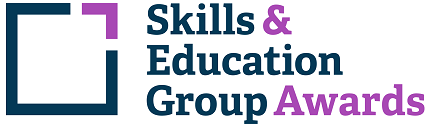 Learner Unit Achievement ChecklistSEG Awards Level 5 Diploma in Software Engineering610/4002/2SEG Awards Level 5 Diploma in Software EngineeringCentre Name: ________________________      Learner Name: ______________________________________Notes to learners – this checklist is to be completed, to show that you have met all the mandatory and required optional units for the qualification.A/651/1077  Web Application Development - Mandatory UnitIf chosen for sampling, Internal/External Moderators must complete the following:Please ensure these forms are copied and distributed to each learner.Centre Name: ________________________      Learner Name: ______________________________________Notes to learners – this checklist is to be completed, to show that you have met all the mandatory and required optional units for the qualification.D/651/1078  Software Project Management - Mandatory UnitIf chosen for sampling, Internal/External Moderators must complete the following:Please ensure these forms are copied and distributed to each learner.Centre Name: ________________________      Learner Name: ______________________________________Notes to learners – this checklist is to be completed, to show that you have met all the mandatory and required optional units for the qualification.Y/651/1076  Mobile Application Development - Mandatory UnitIf chosen for sampling, Internal/External Moderators must complete the following:Please ensure these forms are copied and distributed to each learner.Centre Name: ________________________      Learner Name: ______________________________________Notes to learners – this checklist is to be completed, to show that you have met all the mandatory and required optional units for the qualification.F/651/1079  Object-Oriented Design and Development - Mandatory UnitIf chosen for sampling, Internal/External Moderators must complete the following:Please ensure these forms are copied and distributed to each learner.Centre Name: ________________________      Learner Name: ______________________________________Notes to learners – this checklist is to be completed, to show that you have met all the mandatory and required optional units for the qualification.K/651/1080  Software Testing and Quality Assurance - Mandatory UnitIf chosen for sampling, Internal/External Moderators must complete the following:Please ensure these forms are copied and distributed to each learner.Centre Name: ________________________      Learner Name: ______________________________________Notes to learners – this checklist is to be completed, to show that you have met all the mandatory and required optional units for the qualification.L/651/1081  Software Project - Mandatory UnitIf chosen for sampling, Internal/External Moderators must complete the following:Please ensure these forms are copied and distributed to each learner.Assessment CriteriaEvidence (Brief description/title)Portfolio ReferenceDate CompletedComment1.1 Design a user interface layout that is responsive and user-friendly on mobile devices1.2 Implement navigation elements that allow user to interact with the application efficiently1.3 Test the user interface on multiple devices to ensure compatibility and usability2.1 Use a chosen programming language to integrate a range of standard mobile application features2.2 Apply an appropriate Software Development Kit to support cross-platform compatibility and optimise application performance2.3 Incorporate data storage and retrieval mechanisms effectively within the application2.4 Develop and integrate user authentication processes to safeguard user access and data3.1 Create a layout that adjusts seamlessly across different screen sizes and orientations3.2 Implement touch-friendly navigation elements that enhance user interaction3.3 Use adaptive fonts and images that maintain clarity and visual appeal on all devices3.4 Test the user interface design for responsiveness on various devices and resolutions4.1 Create, using appropriate architecture, a mobile application that functions consistently across different device platforms4.2 Conduct thorough testing to identify and rectify functional or usability issues4.3 Debug application code to resolve identified issues and ensure optimal performance4.4 Publish the final application to appropriate app stores, ensuring compliance with platform guidelinesTUTOR COMMENTS:Name:                                                            Signature:                                                      Date:                                 INTERNAL MODERATOR COMMENTS:Name:                                                            Signature:                                                      Date:                                 EXTERNAL MODERATOR COMMENTS:Name:                                                            Signature:                                                    Date:                                 Assessment CriteriaEvidence (Brief description/title)Portfolio ReferenceDate CompletedComment1.1 Identify key components necessary for interactive web applications including: a) client-side scripts b) server-side technologies 1.2 Describe the processes involved in developing and maintaining interactive web applications, including data handling and security measures1.3 Explain the technologies commonly used in interactive web application development, including:  a) HTML b) CSS c) JavaScript d) backend frameworks 2.1 Design a user-friendly interface that incorporates responsive design principles2.2 Use front-end functionalities using HTML, CSS, and JavaScript2.3 Utilise appropriate frameworks to improve interactivity2.4 Demonstrate that the web application is cross-browser compatible for a seamless user experience3.1 Explain the concept of responsive design and its importance in creating adaptable interfaces3.2 Evaluate the responsiveness of a web application across different devices and screen sizes3.3 Analyse the accessibility features implemented in the interface for a diverse user base3.4 Critically assess the user experience design elements for intuitive navigation and interaction4.1 Identify potential security threats and vulnerabilities in web applications4.2 Explain how secure communication protocols such as HTTPS protects data in transit4.3 Integrate authentication mechanisms like OAuth or JWT for user verification4.4 Discuss the importance of conducting regular security audits and testing to ensure the application is resilient to attacksTUTOR COMMENTS:Name:                                                            Signature:                                                        Date:                                 INTERNAL MODERATOR COMMENTS:Name:                                                            Signature:                                                       Date:                                 EXTERNAL MODERATOR COMMENTS:Name:                                                            Signature:                                                        Date:                                 Assessment CriteriaEvidence (Brief description/title)Portfolio ReferenceDate CompletedComment1.1 Analyse key success factors in IT ventures, distinguishing between project and organisational levels1.2 Evaluate the impact of identified success factors on the outcomes of IT projects1.3 Analyse factors that can lead to the failure of IT ventures1.4 Critically evaluate the relationship between project success and organisational success in IT ventures2.1 Identify proactive measures to prevent project failure in computing projects2.2 Reflect on potential risk mitigation strategies to minimise project failure in a computing environment2.3 Propose actionable steps to address and mitigate project failure risks in computing projects2.4 Evaluate the effectiveness of proposed measures in minimising project failure within computing projects3.1 Describe the stages of the software life cycle and their sequential order3.2 Explain the key processes involved in each phase of the software life cycle3.3 Apply the concepts of the software life cycle to a practical project scenario3.4 Analyse the impact of effectively implementing the software life cycle on project outcomesTUTOR COMMENTS:Name:                                                            Signature:                                                              Date:                                 INTERNAL MODERATOR COMMENTS:Name:                                                            Signature:                                                             Date:                                 EXTERNAL MODERATOR COMMENTS:Name:                                                            Signature:                                                              Date:                                 Assessment CriteriaEvidence (Brief description/title)Portfolio ReferenceDate CompletedComment1.1 Explain the following conception Object-Oriented programming: a) encapsulation b) inheritance c) polymorphism 1.2 Identify the significance of the following in software design: a) classes b) objects c) message passing 1.3 Discuss how fundamental OO principles contribute to software reuse and maintenance1.4 Analyse the impact of using OO concepts on enhancing software scalability and maintainability2.1 Develop an OO software application using a chosen programming language2.2 Use efficient coding practices to optimise the performance of the software application2.3 Demonstrate the reusability of code components within the OO software application   2.4 Evaluate the effectiveness of the chosen programming language in facilitating OO design principles for the software application3.1 Identify suitable data structures for storing and manipulating data in an OO program3.2 Implement the identified data structures effectively within the OO program3.3 Demonstrate the use of the chosen data structures to manipulate data accurately3.4 Evaluate the efficiency of the selected data structures in terms of performance and scalability within the OO program4.1 Explain the advantages of software reuse in developing object-oriented software applications4.2 Discuss the limitations associated with utilising objects in software development4.3 Analyse how software reuse can enhance productivity and efficiency in software development4.4 Evaluate the potential challenges and drawbacks of relying on object-oriented design in software applicationsTUTOR COMMENTS:Name:                                                            Signature:                                                    Date:                                 INTERNAL MODERATOR COMMENTS:Name:                                                            Signature:                                                    Date:                                 EXTERNAL MODERATOR COMMENTS:Name:                                                            Signature:                                                   Date:                                 Assessment CriteriaEvidence (Brief description/title)Portfolio ReferenceDate CompletedComment1.1 Explain various software testing techniques including: a) unit testing b) integration testing c) system testing d) acceptance testing 1.2 Describe different software testing methodologies including:  a) agile testing b) waterfall testing c) v-Model testing 1.3 Apply appropriate testing techniques to scenarios to ensure software quality1.4 Evaluate the effectiveness of different testing methods in detecting and preventing software defects2.1 Explain commonly used software quality assurance standards such as ISO 9001 and CMMI2.2 Identify specific quality assurance standards relevant to the software development industry2.3 Discuss the importance of applying software quality assurance standards to ensure product quality and compliance2.4 Analyse the impact of implementing quality assurance standards on software development processes and outcomes3.1 Apply theoretical knowledge to select appropriate testing practices for software systems3.2 Use industry-standard tools to conduct software testing effectively3.3 Demonstrate proficiency in deploying testing practices to assess software system functionality3.4 Evaluate the effectiveness of chosen testing tools in ensuring software system reliability and quality4.1 Use suitable software testing tools to test a software program4.2 Set up and configure testing tools for software evaluation4.3 Undertake various test cases using the chosen software testing tools4.4 Evaluate the results obtained from testing tools to enhance software program quality and reliabilityTUTOR COMMENTS:Name:                                                            Signature:                                                   Date:                                 INTERNAL MODERATOR COMMENTS:Name:                                                            Signature:                                                   Date:                                 EXTERNAL MODERATOR COMMENTS:Name:                                                            Signature:                                                    Date:                                 Assessment CriteriaEvidence (Brief description/title)Portfolio ReferenceDate CompletedComment1.1 Develop a detailed project specification aligning with the outlined problem brief1.2 Create a comprehensive project plan outlining key milestones and deliverables1.3 Identify suitable processes to be implemented throughout the project lifecycle1.4 Select appropriate resources and tools necessary to carry out the programme of work effectively2.1 Explain the importance of adhering to professional codes of conduct throughout project activities2.2 Apply legal and ethical principles to decision-making processes within the project2.3 Use safety and security measures in all project-related tasks2.4 Discuss social responsibilities associated with the project work3.1 Examine the importance of data confidentiality in project environments3.2 Analyse the significance of maintaining data integrity in software projects3.3 Identify strategies to ensure data availability throughout project execution3.4 Explain the interplay between data confidentiality, integrity, and availability in project contexts4.1 Explain the importance of using appropriate development approaches to scope, time-manage and organise a project4.2 Apply relevant theoretical frameworks to analyse system requirements effectively4.3 Specify clear and achievable objectives for system testing procedures4.4 Implement system components in accordance with specified requirements4.5 Evaluate system performance against predefined criteria recommending improvements where necessaryTUTOR COMMENTS:Name:                                                            Signature:                                                       Date:                                 INTERNAL MODERATOR COMMENTS:Name:                                                            Signature:                                                      Date:                                 EXTERNAL MODERATOR COMMENTS:Name:                                                            Signature:                                                       Date:                                 